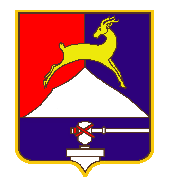 СОБРАНИЕ  ДЕПУТАТОВУСТЬ-КАТАВСКОГО ГОРОДСКОГО ОКРУГАЧЕЛЯБИНСКОЙ ОБЛАСТИ Второе  заседаниеРЕШЕНИЕ от  15.02.2017  № 11                                            г. Усть-КатавО внесении изменений в документ территориального планирования:  «Правила землепользования и застройки Усть-Катавского городского округа Челябинской области» (2 и 3 части – Карта градостроительного зонирования и градостроительные регламенты), в части изменения градостроительных  регламентов территориальных зонНа основании Градостроительного кодекса РФ от 29.12.2004г. № 190-ФЗ, Федерального закона от 06.10.2003г. № 131-ФЗ «Об общих принципах организации местного самоуправления в Российской Федерации» (с  изменениями и дополнениями), Решения Собрания депутатов Усть-Катавского городского округа от 14.11.2006г. № 90 «Об утверждении Положения о порядке организации и проведения публичных слушаний в Усть-Катавском городском округе», постановления администрации Усть-Катавского городского округа от 04.05.2016г. № 511 «О подготовке проекта о внесении изменений в Правила землепользования и застройки Усть-Катавского городского округа», постановления администрации Усть-Катавского городского округа от 16.09.2016г. № 1090 «О принятии решения о подготовке предложений о внесении изменений в документы территориального планирования: «Правила землепользования и застройки Усть-Катавского городского округа Челябинской области» (2 и 3 части – Карта градостроительного зонирования и градостроительные регламенты), постановления администрации Усть-Катавского городского округа от 12.10.2016г. № 1262 «О назначении публичных слушаний», постановления администрации Усть-Катавского городского округа от 21.11.2016г. № 1464 «О внесении изменений в постановление администрации Усть-Катавского городского округа от 19.10.2016г. № 1262 «О назначении публичных слушаний», постановления администрации Усть-Катавского городского округа от 06.02.2017г. № 82 «Об утверждении заключения о результатах публичных слушаний по обсуждению предложений о внесении изменений в документ территориального планирования: «Правила землепользования и застройки Усть-Катавского городского округа Челябинской области» (2 и 3 части – Карта градостроительного зонирования и градостроительные регламенты), Устава Усть-Катавского городского округа, Собрание депутатовРЕШАЕТ:1. Внести изменения в документ территориального планирования: «Правила землепользования и застройки Усть-Катавского городского округа Челябинской области» (2 и 3 части – Карта градостроительного зонирования и градостроительные регламенты), утвержденный Решением Собрания депутатов Усть-Катавского городского округа от 27.02.2010г. № 39 «Об утверждении документов территориального планирования: Правила землепользования и застройки территории Усть-Катавского городского округа» (2 и 3 части – Карта градостроительного зонирования и градостроительные регламенты)» в части изменения градостроительных регламентов территориальных зон (Приложение).2. Настоящее решение опубликовать в газете «Усть-Катавская неделя» и разместить на официальном сайте администрации Усть-Катавского городского округа www.ukgo.su.3. Контроль исполнения настоящего решения возложить на председателя комиссии по законодательству, местному самоуправлению, регламенту, депутатской этике и связям с общественностью  П.В.Шарабарова.Председатель Собрания депутатовУсть-Катавского городского округа                                         А. И. ДружининГлава Усть-Катавского городского округа                              С.Д.СемковПРИЛОЖЕНИЕ к Решению Собрания депутатовУсть-Катавского городского округа№  11 от 15.02.2017 гВнесение изменений в градостроительные регламенты территориальных зон «Правил землепользования и застройки Усть-Катавского городского округа» (2 и 3 части - Карта градостроительного зонирования и градостроительные регламенты)1) Градостроительные регламенты территориальных зон А 2.3, 2.6 ПАРКИ, СКВЕРЫ, БУЛЬВАРЫ, ОБЪЕКТЫ ФИЗКУЛЬТУРЫ И СПОРТА дополнить:- Пунктом 4 «Ограничения использования земельных участков и объектов капитального строительства, устанавливаемые в соответствии с законодательством Российской Федерации», с текстом содержания «Ограничения использования земельных участков и объектов капитального строительства для территориальных зон А 2.3, 2.6 не установлены».	2) Градостроительные регламенты территориальной зоны Б 1 АДМИНИСТРАТИВНО-ДЕЛОВАЯ, ТОРГОВО-БЫТОВАЯ, КУЛЬТУРНО - ПРОСВЕТИТЕЛЬНАЯ, ОБЩЕСТВЕННО - КОММЕРЧЕСКАЯ ЗОНА дополнить:- Пунктом 4 «Предельные (минимальные и (или) максимальные) размеры земельных участков, в том числе их площади», с текстом содержания «Предельные (минимальные и (или) максимальные) размеры земельных участков, в том числе их площади для территориальной зоны Б1 не установлены».- Пунктом 5 «Минимальные отступы от границ земельных участков в целях определения мест допустимого размещения зданий, строений, сооружений, за пределами которых запрещено строительство зданий, строений, сооружений», с текстом содержания «Минимальные отступы от границ земельных участков в целях определения мест допустимого размещения зданий, строений, сооружений, за пределами которых запрещено строительство зданий, строений, сооружений для территориальной зоны Б1 не установлены».- Пунктом 6 «Предельное количество этажей или предельная высота зданий, строений, сооружений», с текстом содержания «Предельное количество этажей или предельная высота зданий, строений, сооружений для территориальной зоны Б1 не установлена».- Пунктом 7 «Максимальный процент застройки в границах земельного участка, определяемого как отношение суммарной площади земельного участка, которая может быть застроена, ко всей площади земельного участка», с текстом содержания «Максимальный процент застройки в границах земельного участка, определяемого как отношение суммарной площади земельного участка, которая может быть застроена, ко всей площади земельного участка для территориальной зоны Б1 не установлен».- Пунктом 8 «Ограничения использования земельных участков и объектов капитального строительства, устанавливаемые в соответствии с законодательством Российской Федерации», с текстом содержания «Ограничения использования земельных участков и объектов капитального строительства для территориальных зон А 2.3, 2.6 не установлены».	3) Градостроительные регламенты территориальной зоны В 1.1 ЗОНА УСАДЕБНОЙ ЗАСТРОЙКИ, В1.2 ЗОНА ДАЧНОЙ ЗАСТРОЙКИ дополнить:- Пунктом 4 «Ограничения использования земельных участков и объектов капитального строительства, устанавливаемые в соответствии с законодательством Российской Федерации», с текстом содержания «Ограничения использования земельных участков и объектов капитального строительства для территориальных зон В 1.1, 1.2 не установлены».	4) Градостроительные регламенты территориальной зоны Г ПРОИЗВОДСТВЕННЫЕ ЗОНЫ дополнить:- Пунктом 4 «Условно разрешенные виды использования относительно территориальной зоны Г», с текстом содержания «Условно разрешенные виды использования для территориальной зоны Г не установлены».- Пунктом 5 «Предельные (минимальные и (или) максимальные) размеры земельных участков, в том числе их площади», с текстом содержания «Предельные (минимальные и (или) максимальные) размеры земельных участков, в том числе их площади для территориальной зоны Г не установлены».- Пунктом 6 «Минимальные отступы от границ земельных участков в целях определения мест допустимого размещения зданий, строений, сооружений, за пределами которых запрещено строительство зданий, строений, сооружений», с текстом содержания «Минимальные отступы от границ земельных участков в целях определения мест допустимого размещения зданий, строений, сооружений, за пределами которых запрещено строительство зданий, строений, сооружений для территориальной зоны Г не установлены».- Пунктом 7 «Предельное количество этажей или предельная высота зданий, строений, сооружений», с текстом содержания «Предельное количество этажей или предельная высота зданий, строений, сооружений для территориальной зоны Г не установлена».- Пунктом 8 «Максимальный процент застройки в границах земельного участка, определяемого как отношение суммарной площади земельного участка, которая может быть застроена, ко всей площади земельного участка», с текстом содержания «Максимальный процент застройки в границах земельного участка, определяемого как отношение суммарной площади земельного участка, которая может быть застроена, ко всей площади земельного участка для территориальной зоны Г не установлен».- Пунктом 9 «Ограничения использования земельных участков и объектов капитального строительства, устанавливаемые в соответствии с законодательством Российской Федерации», с текстом содержания «Ограничения использования земельных участков и объектов капитального строительства для территориальной зоны Г не установлены».	5) Градостроительные регламенты территориальную зоны Е ЗОНА СПЕЦИАЛЬНОГО НАЗНАЧЕНИЯ (ОБЪЕКТЫ РАЗМЕЩЕНИЯ ТКО) дополнить:- Пунктом 1 «Условно разрешенные виды использования относительно территориальной зоны Е», с текстом содержания «Условно разрешенные виды использования для территориальной зоны Е не установлены».- Пунктом 2 «Предельные (минимальные и (или) максимальные) размеры земельных участков, в том числе их площади», с текстом содержания «Предельные (минимальные и (или) максимальные) размеры земельных участков, в том числе их площади для территориальной зоны Е не установлены».- Пунктом 3 «Минимальные отступы от границ земельных участков в целях определения мест допустимого размещения зданий, строений, сооружений, за пределами которых запрещено строительство зданий, строений, сооружений», с текстом содержания «Минимальные отступы от границ земельных участков в целях определения мест допустимого размещения зданий, строений, сооружений, за пределами которых запрещено строительство зданий, строений, сооружений для территориальной зоны Е не установлены».- Пунктом 4 «Предельное количество этажей или предельная высота зданий, строений, сооружений», с текстом содержания «Предельное количество этажей или предельная высота зданий, строений, сооружений для территориальной зоны Е не установлена».- Пунктом 5 «Максимальный процент застройки в границах земельного участка, определяемого как отношение суммарной площади земельного участка, которая может быть застроена, ко всей площади земельного участка», с текстом содержания «Максимальный процент застройки в границах земельного участка, определяемого как отношение суммарной площади земельного участка, которая может быть застроена, ко всей площади земельного участка для территориальной зоны Е не установлен».- Пунктом 6 с названием «Ограничения использования земельных участков и объектов капитального строительства, устанавливаемые в соответствии с законодательством Российской Федерации» и с текстом содержания в пункте «Ограничения использования земельных участков и объектов капитального строительства для территориальной зоны Е не установлены».	6) Градостроительные регламенты территориальной зоны К 4 ЗОНА ВОЗДУШНЫХ В/В ЛЭП 500 кВ дополнить:- Пунктом 1 «Основные виды разрешенного использования», с текстом содержания «Основные виды разрешенного использования для территориальной зоны К 4 не установлены».- Пунктом 2 «Условно разрешенные виды использования относительно территориальной зоны К 4», с текстом содержания «Условно разрешенные виды использования для территориальной зоны К 4 не установлены».- Пунктом 3 «Вспомогательные виды разрешенного использования», с текстом содержания «Вспомогательные виды разрешенного использования для территориальной зоны К 4 не установлены».- Пунктом 4 «Предельные (минимальные и (или) максимальные) размеры земельных участков, в том числе их площади», с текстом содержания «Предельные (минимальные и (или) максимальные) размеры земельных участков, в том числе их площади для территориальной зоны К 4 не установлены».- Пунктом 5 «Минимальные отступы от границ земельных участков в целях определения мест допустимого размещения зданий, строений, сооружений, за пределами которых запрещено строительство зданий, строений, сооружений», с текстом содержания «Минимальные отступы от границ земельных участков в целях определения мест допустимого размещения зданий, строений, сооружений, за пределами которых запрещено строительство зданий, строений, сооружений для территориальной зоны К 4 не установлены».- Пунктом 6 «Предельное количество этажей или предельная высота зданий, строений, сооружений», с текстом содержания «Предельное количество этажей или предельная высота зданий, строений, сооружений для территориальной зоны К 4 не установлена». - Пунктом 7 «Максимальный процент застройки в границах земельного участка, определяемого как отношение суммарной площади земельного участка, которая может быть застроена, ко всей площади земельного участка», с текстом содержания «Максимальный процент застройки в границах земельного участка, определяемого как отношение суммарной площади земельного участка, которая может быть застроена, ко всей площади земельного участка для территориальной зоны К 4 не установлен».	7) Градостроительные регламенты территориальной зоны К 5 ЗОНА МЕЖПОСЕЛКОВОГО ГАЗОПРОВОДА дополнить:- Пунктом 1 «Основные виды разрешенного использования», с текстом содержания «Основные виды разрешенного использования для территориальной зоны К 5 не установлены».- Пунктом 2 «Условно разрешенные виды использования относительно территориальной зоны К 5», с текстом содержания «Условно разрешенные виды использования для территориальной зоны К 4 не установлены».- Пунктом 3 «Вспомогательные виды разрешенного использования», с текстом содержания «Вспомогательные виды разрешенного использования для территориальной зоны К 5 не установлены».- Пунктом 4 «Предельные (минимальные и (или) максимальные) размеры земельных участков, в том числе их площади», с текстом содержания «Предельные (минимальные и (или) максимальные) размеры земельных участков, в том числе их площади для территориальной зоны К 5 не установлены».- Пунктом 5 «Минимальные отступы от границ земельных участков в целях определения мест допустимого размещения зданий, строений, сооружений, за пределами которых запрещено строительство зданий, строений, сооружений», с текстом содержания «Минимальные отступы от границ земельных участков в целях определения мест допустимого размещения зданий, строений, сооружений, за пределами которых запрещено строительство зданий, строений, сооружений для территориальной зоны К 5 не установлены».- Пунктом 6 «Предельное количество этажей или предельная высота зданий, строений, сооружений», с текстом содержания «Предельное количество этажей или предельная высота зданий, строений, сооружений для территориальной зоны К 5 не установлена». - Пунктом 7 «Максимальный процент застройки в границах земельного участка, определяемого как отношение суммарной площади земельного участка, которая может быть застроена, ко всей площади земельного участка», с текстом содержания «Максимальный процент застройки в границах земельного участка, определяемого как отношение суммарной площади земельного участка, которая может быть застроена, ко всей площади земельного участка для территориальной зоны К 5 не установлен».	8) Градостроительные регламенты территориальной зоны К 9 ЗОНЫ ТЕРРИТОРИАЛЬНЫХ АВТОДОРОГ МЕСТНОГО ЗНАЧЕНИЯ дополнить:- Пунктом 1 «Основные виды разрешенного использования», с текстом содержания «Основные виды разрешенного использования для территориальной зоны К 9 не установлены».- Пунктом 2 «Условно разрешенные виды использования относительно территориальной зоны К 9», с текстом содержания «Условно разрешенные виды использования для территориальной зоны К 9 не установлены».- Пунктом 3 «Вспомогательные виды разрешенного использования», с текстом содержания «Вспомогательные виды разрешенного использования для территориальной зоны К 9 не установлены».- Пунктом 4 «Предельные (минимальные и (или) максимальные) размеры земельных участков, в том числе их площади», с текстом содержания «Предельные (минимальные и (или) максимальные) размеры земельных участков, в том числе их площади для территориальной зоны К 9 не установлены».- Пунктом 5 «Минимальные отступы от границ земельных участков в целях определения мест допустимого размещения зданий, строений, сооружений, за пределами которых запрещено строительство зданий, строений, сооружений», с текстом содержания «Минимальные отступы от границ земельных участков в целях определения мест допустимого размещения зданий, строений, сооружений, за пределами которых запрещено строительство зданий, строений, сооружений для территориальной зоны К 9 не установлены».- Пунктом 6 «Предельное количество этажей или предельная высота зданий, строений, сооружений», с текстом содержания «Предельное количество этажей или предельная высота зданий, строений, сооружений для территориальной зоны К 9 не установлена». - Пунктом 7 «Максимальный процент застройки в границах земельного участка, определяемого как отношение суммарной площади земельного участка, которая может быть застроена, ко всей площади земельного участка», с текстом содержания «Максимальный процент застройки в границах земельного участка, определяемого как отношение суммарной площади земельного участка, которая может быть застроена, ко всей площади земельного участка для территориальной зоны К 9 не установлен».	9) Градостроительные регламенты территориальной зоны К 10 ЗОНА ВОЗДУШНОГО ТРАНСПОРТА (ВЕРТОДРОМ, АЭРОДРОМ МАЛОЙ АВИАЦИИ) дополнить:- Пунктом 4 «Предельные (минимальные и (или) максимальные) размеры земельных участков, в том числе их площади», с текстом содержания «Предельные (минимальные и (или) максимальные) размеры земельных участков, в том числе их площади для территориальной зоны К 10 не установлены».- Пунктом 5 «Минимальные отступы от границ земельных участков в целях определения мест допустимого размещения зданий, строений, сооружений, за пределами которых запрещено строительство зданий, строений, сооружений», с текстом содержания «Минимальные отступы от границ земельных участков в целях определения мест допустимого размещения зданий, строений, сооружений, за пределами которых запрещено строительство зданий, строений, сооружений для территориальной зоны К 10 не установлены».- Пунктом 6 «Предельное количество этажей или предельная высота зданий, строений, сооружений», с текстом содержания «Предельное количество этажей или предельная высота зданий, строений, сооружений для территориальной зоны К 10 не установлена». - Пунктом 7 «Максимальный процент застройки в границах земельного участка, определяемого как отношение суммарной площади земельного участка, которая может быть застроена, ко всей площади земельного участка», с текстом содержания «Максимальный процент застройки в границах земельного участка, определяемого как отношение суммарной площади земельного участка, которая может быть застроена, ко всей площади земельного участка для территориальной зоны К 10 не установлен».- Пунктом 8 «Ограничения использования земельных участков и объектов капитального строительства, устанавливаемые в соответствии с законодательством Российской Федерации», с текстом содержания «Ограничения использования земельных участков и объектов капитального строительства для территориальной зоны К 10 не установлены».10) Дополнить Правила землепользования и застройки Усть-Катавского городского округа Челябинской области» (2 и 3 части - Карта градостроительного зонирования и градостроительные регламенты) территориальной зоной Л ЗОНА СЕЛЬСКОХОЗЯЙСТВЕННОГО ИСПОЛЬЗОВАНИЯ.11) Градостроительные регламенты территориальной зоны Л ЗОНА СЕЛЬСКОХОЗЯЙСТВЕННОГО ИСПОЛЬЗОВАНИЯ установить:- Пунктом 1 «Основные виды разрешенного использования», с текстом содержания «Основные виды разрешенного использования:Сельскохозяйственное использованиеВедение сельского хозяйства.Содержание данного вида разрешенного использования включает в себя содержание видов разрешенного использования с кодами 1.1 - 1.18:Растениеводство Выращивание зерновых и иных сельскохозяйственных культур Овощеводство Выращивание тонизирующих, лекарственных, цветочных культур Садоводство Выращивание льна и конопли Животноводство Скотоводство Звероводство Птицеводство Свиноводство Пчеловодство Рыбоводство Научное обеспечение сельского хозяйства Хранение и переработка сельскохозяйственной продукции Ведение личного подсобного хозяйства на полевых участкахПитомники Обеспечение сельскохозяйственного производства в том числе размещение зданий и сооружений, используемых для хранения и переработки сельскохозяйственной продукции- Пунктом 2 «Условно разрешенные виды использования относительно территориальной зоны Л», с текстом содержания «Условно разрешенные виды использования для территориальной зоны Л не установлены».- Пунктом 3 «Вспомогательные виды разрешенного использования», с текстом содержания «Вспомогательные виды разрешенного использования для территориальной зоны Л не установлены».- Пунктом 4 «Предельные (минимальные и (или) максимальные) размеры земельных участков, в том числе их площади», с текстом содержания «Предельные (минимальные и (или) максимальные) размеры земельных участков, в том числе их площади для территориальной зоны Л не установлены».- Пунктом 5 «Минимальные отступы от границ земельных участков в целях определения мест допустимого размещения зданий, строений, сооружений, за пределами которых запрещено строительство зданий, строений, сооружений», с текстом содержания «Минимальные отступы от границ земельных участков в целях определения мест допустимого размещения зданий, строений, сооружений, за пределами которых запрещено строительство зданий, строений, сооружений для территориальной зоны Л не установлены».- Пунктом 6 «Предельное количество этажей или предельная высота зданий, строений, сооружений», с текстом содержания «Предельное количество этажей или предельная высота зданий, строений, сооружений для территориальной зоны Л не установлена».- Пунктом 7 «Максимальный процент застройки в границах земельного участка, определяемого как отношение суммарной площади земельного участка, которая может быть застроена, ко всей площади земельного участка», с текстом содержания «Максимальный процент застройки в границах земельного участка, определяемого как отношение суммарной площади земельного участка, которая может быть застроена, ко всей площади земельного участка для территориальной зоны Л не установлен».12) Градостроительные регламенты территориальной зоны Л1 ЗОНА СЕЛЬСКОХОЗЯЙСТВЕННОГО ИСПОЛЬЗОВАНИЯ. Размещение Агропромышленного парка, в составе Тепличный комплекс в г.Усть-Катав с досветкой– «Горный», Логистический центр сельскохозяйственной продукции с переработкой, Комплекс легких теплиц установить:- Пунктом 1 «Основные виды разрешенного использования», с текстом содержания «Основные виды разрешенного использования:Сельскохозяйственное использованиеВедение сельского хозяйства.Содержание данного вида разрешенного использования включает в себя содержание видов разрешенного использования с кодами 1.1 - 1.18:Растениеводство Выращивание зерновых и иных сельскохозяйственных культур Овощеводство Выращивание тонизирующих, лекарственных, цветочных культур Садоводство Выращивание льна и конопли Животноводство Скотоводство Звероводство Птицеводство Свиноводство Пчеловодство Рыбоводство Научное обеспечение сельского хозяйства Хранение и переработка сельскохозяйственной продукции Ведение личного подсобного хозяйства на полевых участкахПитомники Обеспечение сельскохозяйственного производства в том числе размещение зданий и сооружений, используемых для хранения и переработки сельскохозяйственной продукцииСкладыРазмещение сооружений, имеющих назначение по временному хранению, распределению и перевалке грузов (за исключением хранения стратегических запасов), не являющихся частями производственных комплексов, на которых был создан груз: промышленные базы, склады, погрузочные терминалы и доки, нефтехранилища и нефтеналивные станции, газовые хранилища и обслуживающие их газоконденсатные и газоперекачивающие станции, элеваторы и продовольственные склады, за исключением железнодорожных перевалочных складовКоммунальное обслуживаниеРазмещение объектов капитального строительства в целях обеспечения физических и юридических лиц коммунальными услугами, в частности: поставки воды, тепла, электричества, газа, предоставления услуг связи, отвода канализационных стоков, очистки и уборки объектов недвижимости (котельных, водозаборов, очистных сооружений, насосных станций, водопроводов, линий электропередач, трансформаторных подстанций, газопроводов, линий связи, телефонных станций, канализаций, стоянок, гаражей и мастерских для обслуживания уборочной и аварийной техники, а также зданий или помещений, предназначенных для приема физических и юридических лиц в связи с предоставлением им коммунальных услуг)НедропользованиеОсуществление геологических изысканий, скважинный способ разведки недр (подземные воды), проведение оценки запасов подземных вод; пользование недрами с целью добычи подземных вод; системы автономного водоснабжения, система артезианских скважин, ее разработка и эксплуатация. Объекты капитального строительства предназначенные для обслуживания и эксплуатации объектов водозабора.Деловое управлениеРазмещение объектов капитального строительства с целью: размещения объектов управленческой деятельности, не связанной с государственным или муниципальным управлением и оказанием услуг, а также с целью обеспечения совершения сделок, не требующих передачи товара в момент их совершения между организациями, в том числе биржевая деятельность (за исключением банковской и страховой деятельности)ЭнергетикаРазмещение объектов гидроэнергетики, тепловых станций и других электростанций, размещение обслуживающих и вспомогательных для электростанций сооружений (золоотвалов, гидротехнических сооружений);размещение объектов электросетевого хозяйства, за исключением объектов энергетики, размещение которых предусмотрено содержанием вида разрешенного использования с кодом 3.1- Пунктом 2 «Условно разрешенные виды использования относительно территориальной зоны Л1», с текстом содержания «Условно разрешенные виды использования для территориальной зоны Л1 не установлены».- Пунктом 3 «Вспомогательные виды разрешенного использования», с текстом содержания «Вспомогательные виды разрешенного использования для территориальной зоны Л1 не установлены».- Пунктом 4 «Предельные (минимальные и (или) максимальные) размеры земельных участков, в том числе их площади», с текстом содержания «Предельные (минимальные и (или) максимальные) размеры земельных участков, в том числе их площади для территориальной зоны Л1 не установлены».- Пунктом 5 «Минимальные отступы от границ земельных участков в целях определения мест допустимого размещения зданий, строений, сооружений, за пределами которых запрещено строительство зданий, строений, сооружений», с текстом содержания «Минимальные отступы от границ земельных участков в целях определения мест допустимого размещения зданий, строений, сооружений, за пределами которых запрещено строительство зданий, строений, сооружений для территориальной зоны Л1 не установлены».- Пунктом 6 «Предельное количество этажей или предельная высота зданий, строений, сооружений», с текстом содержания «Предельное количество этажей или предельная высота зданий, строений, сооружений для территориальной зоны Л1 не установлена».- Пунктом 7 «Максимальный процент застройки в границах земельного участка, определяемого как отношение суммарной площади земельного участка, которая может быть застроена, ко всей площади земельного участка», с текстом содержания «Максимальный процент застройки в границах земельного участка, определяемого как отношение суммарной площади земельного участка, которая может быть застроена, ко всей площади земельного участка для территориальной зоны Л1 не установлен».ПРИЛОЖЕНИЕ к ПРИЛОЖЕНИЮ 1к Решению Собрания депутатовУсть-Катавского городского округа№ _____ от _________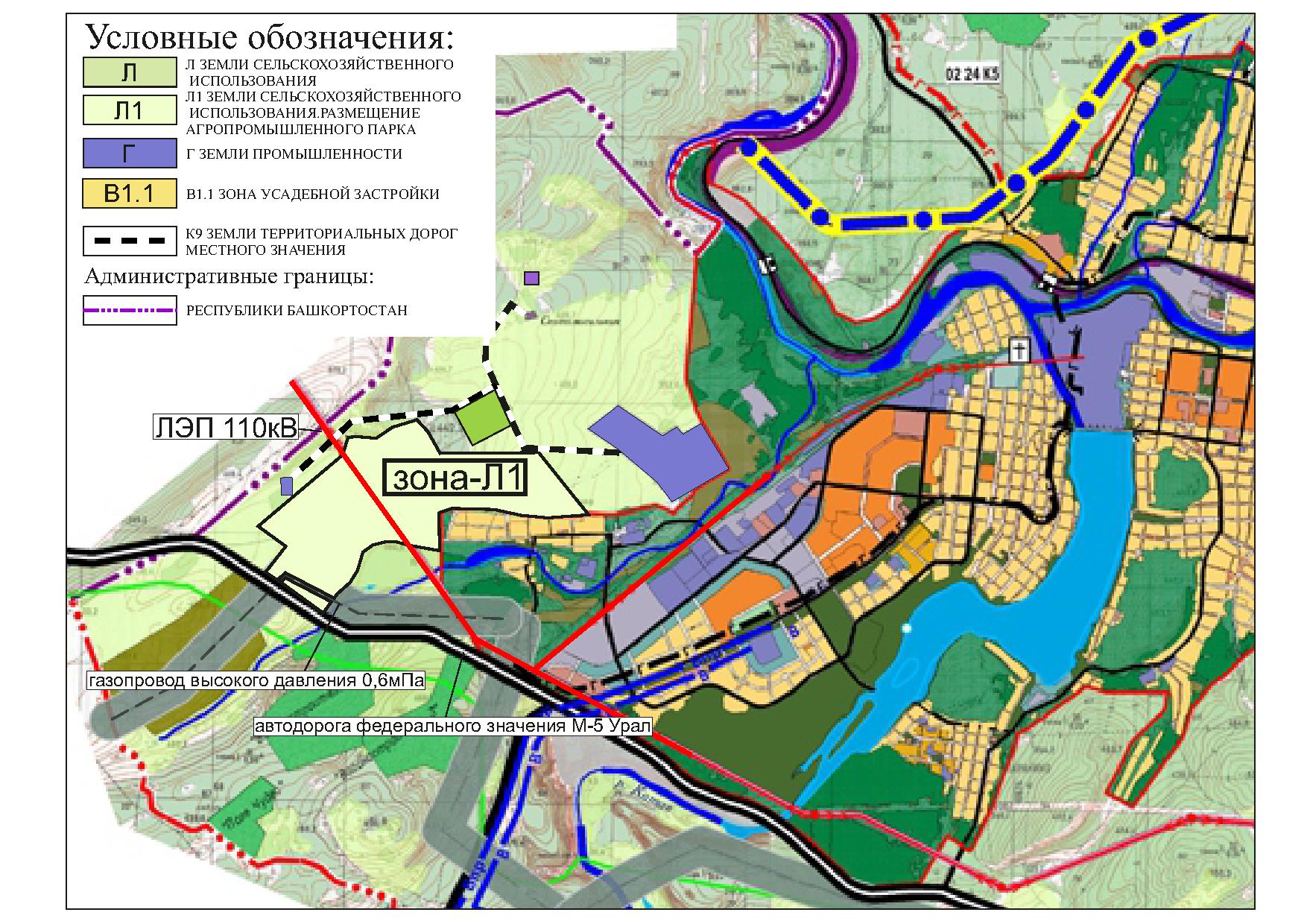 